İÇ KONTROL VE ÖN MALİ KONTROL ŞUBESİ MÜDÜRLÜĞÜ“Strateji Geliştirme Birimlerinin Çalışma Usul ve Esasları Hakkında Yönetmelik”in 9 uncu maddesi (c) bendinde iç kontrol biriminin görevleri aşağıdaki şekilde hüküm altına alınmıştır. 1) İç kontrol sisteminin kurulması, standartlarının uygulanması ve geliştirilmesi konularında çalışmalar yapmak, 2) İdarenin görev alanına ilişkin konularda standartlar hazırlamak, 3) Ön malî kontrol görevini yürütmek, 4) Amaçlar ile sonuçlar arasındaki farklılığı giderici ve etkililiği artırıcı tedbirler önermek.ÖN MALİ KONTROL BİRİMİRAPORLAMA BİRİMİ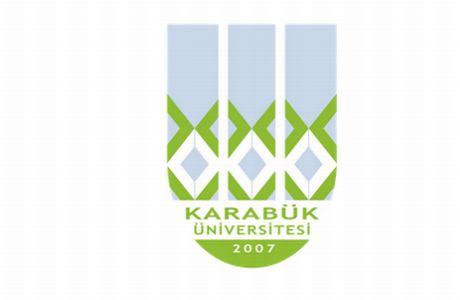 T.C.KARABÜK ÜNİVERSİTESİGÖREV TANIM FORMUBirimStrateji Geliştirme Daire BaşkanlığıAlt Birimİç Kontrol ve Ön Mali Kontrol Şube MüdürlüğüUnvanİç Kontrol ve Ön Mali Kontrol Şube Müdürü – Mali Hizmetler UzmanıGörevin Bağlı Bulunduğu UnvanStrateji Geliştirme Daire Başkanı - Genel Sekreter Yardımcısı - Genel Sekreter - Rektör Yardımcısı - Rektörİsimİlkem BATUGörev ve Sorumlulukları1- İç kontrol ve ön mali kontrol görevini yürütmek2- İdarenin görev alanına ilişkin konularda standartlar hazırlamak3- Amaçlar ile sonuçlar arasındaki farklılığı giderici ve etkililiği artırıcı tedbirler almak4- İç kontrol standartlarına uyum eylem planı kapsamında yapılan çalışmaları koordine etmek5- Stratejik plan ve idare faaliyet raporu hazırlama çalışmalarını koordine etmek6- Üstleri tarafından verilecek mali konulardaki diğer görevleri yerine getirmekT.C.KARABÜK ÜNİVERSİTESİGÖREV TANIM FORMUBirimStrateji Geliştirme Daire BaşkanlığıAlt Birimİç Kontrol ve Ön Mali Kontrol Şube MüdürlüğüUnvanBilgisayar İşletmeni Görevin Bağlı Bulunduğu Unvanİç Kontrol ve Ön Mali Kontrol Şube Müdürü - Strateji Geliştirme Daire Başkanı - Genel Sekreter Yardımcısı - Genel Sekreter - Rektör Yardımcısı - RektörİsimHavva SAYILDIGörev ve Sorumlulukları1- İç kontrol ve ön mali kontrol görevini yürütmek  * 01 - Personel Giderleri (Ekders ödemeleri hariç)  * 02 - Sosyal Güvenlik Kurumlarına Devlet Primi Giderleri  * 03 - Mal ve hizmet alımları   * 06 - Sermaye grubuna giren ödemeler  * Bilimsel araştırma projelerine ilişkin ödemeler (BAP, TÜBİTAK,SANTEZ,DPT)  * ÖYP, YÖK Bursu ödemeleri  * Farabi, Mevlana, Erasmus, LDV, Diğer AB Projeleri  * Öğrenci harç iadeleri  * Avukat vekalet ücretleri  * Toplum yararına çalışma projesi kapsamındaki maaşlar  * Taahhüt evrakı ve sözleşme tasarıları2- Üstleri tarafından verilecek mali konulardaki diğer görevleri yerine getirmekT.C.KARABÜK ÜNİVERSİTESİGÖREV TANIM FORMUBirimStrateji Geliştirme Daire BaşkanlığıAlt Birimİç Kontrol ve Ön Mali Kontrol Şube MüdürlüğüUnvanBilgisayar İşletmeniGörevin Bağlı Bulunduğu Unvanİç Kontrol ve Ön Mali Kontrol Şube Müdürü - Strateji Geliştirme Daire Başkanı - Genel Sekreter Yardımcısı - Genel Sekreter - Rektör Yardımcısı - RektörİsimSümeyra KOÇAKGörev ve Sorumlulukları1- İç kontrol ve ön mali kontrol görevini yürütmek  * 01 - Personel Giderleri (Ekders ödemeleri hariç)  * 02 - Sosyal Güvenlik Kurumlarına Devlet Primi Giderleri  * 03 - Mal ve hizmet alımları   * 06 - Sermaye grubuna giren ödemeler  * Bilimsel araştırma projelerine ilişkin ödemeler (BAP, TÜBİTAK,SANTEZ,DPT)  * ÖYP, YÖK Bursu ödemeleri  * Farabi, Mevlana, Erasmus, LDV, Diğer AB Projeleri  * Öğrenci harç iadeleri  * Avukat vekalet ücretleri  * Toplum yararına çalışma projesi kapsamındaki maaşlar  * Taahhüt evrakı ve sözleşme tasarıları2- Üstleri tarafından verilecek mali konulardaki diğer görevleri yerine getirmekT.C.KARABÜK ÜNİVERSİTESİGÖREV TANIM FORMUBirimStrateji Geliştirme Daire BaşkanlığıAlt Birimİç Kontrol ve Ön Mali Kontrol Şube MüdürlüğüUnvanBilgisayar İşletmeniGörevin Bağlı Bulunduğu Unvanİç Kontrol ve Ön Mali Kontrol Şube Müdürü - Strateji Geliştirme Daire Başkanı - Genel Sekreter Yardımcısı - Genel Sekreter - Rektör Yardımcısı - RektörİsimZeynep ÖZTÜRK DUMLUGörev ve Sorumlulukları1- İç kontrol ve ön mali kontrol görevini yürütmek  * 01 - Personel Giderleri (Ekders ödemeleri hariç)  * 02 - Sosyal Güvenlik Kurumlarına Devlet Primi Giderleri  * 03 - Mal ve hizmet alımları   * 06 - Sermaye grubuna giren ödemeler  * Bilimsel araştırma projelerine ilişkin ödemeler (BAP, TÜBİTAK,SANTEZ,DPT)  * ÖYP, YÖK Bursu ödemeleri  * Farabi, Mevlana, Erasmus, LDV, Diğer AB Projeleri  * Öğrenci harç iadeleri  * Avukat vekalet ücretleri  * Toplum yararına çalışma projesi kapsamındaki maaşlar  * Taahhüt evrakı ve sözleşme tasarıları2- Üstleri tarafından verilecek mali konulardaki diğer görevleri yerine getirmekT.C.KARABÜK ÜNİVERSİTESİGÖREV TANIM FORMUBirimStrateji Geliştirme Daire BaşkanlığıAlt Birimİç Kontrol ve Ön Mali Kontrol Şube MüdürlüğüUnvanMali Hizmetler Uzman YardımcısıGörevin Bağlı Bulunduğu Unvanİç Kontrol ve Ön Mali Kontrol Şube Müdürü - Strateji Geliştirme Daire Başkanı - Genel Sekreter Yardımcısı - Genel Sekreter - Rektör Yardımcısı - RektörİsimMurat DOĞANGörev ve Sorumlulukları1- İdarenin görev alanına ilişkin konularda standartlar hazırlamak2- Amaçlar ile sonuçlar arasındaki farklılığı giderici ve etkililiği artırıcı tedbirler almak3- İç kontrol standartlarına uyum eylem planı kapsamında yapılan çalışmalara ilişkin rapor hazırlamak4- Stratejik plan çalışmalarını koordine etmek, idare faaliyet raporunu hazırlamak5 - Üstleri tarafından verilecek mali konulardaki diğer görevleri yerine getirmekT.C.KARABÜK ÜNİVERSİTESİGÖREV TANIM FORMUBirimStrateji Geliştirme Daire BaşkanlığıAlt Birimİç Kontrol ve Ön Mali Kontrol Şube MüdürlüğüUnvanMali Hizmetler Uzman YardımcısıGörevin Bağlı Bulunduğu Unvanİç Kontrol ve Ön Mali Kontrol Şube Müdürü - Strateji Geliştirme Daire Başkanı - Genel Sekreter Yardımcısı - Genel Sekreter - Rektör Yardımcısı - RektörİsimRecep YILDIRIMGörev ve Sorumlulukları1- İdarenin görev alanına ilişkin konularda standartlar hazırlamak2- Amaçlar ile sonuçlar arasındaki farklılığı giderici ve etkililiği artırıcı tedbirler almak3- İç kontrol standartlarına uyum eylem planı kapsamında yapılan çalışmalara ilişkin rapor hazırlamak4- Stratejik plan çalışmalarını koordine etmek, idare faaliyet raporunu hazırlamak5 - Üstleri tarafından verilecek mali konulardaki diğer görevleri yerine getirmekT.C.KARABÜK ÜNİVERSİTESİGÖREV TANIM FORMUBirimStrateji Geliştirme Daire BaşkanlığıAlt Birimİç Kontrol ve Ön Mali Kontrol Şube MüdürlüğüUnvanBilgisayar İşletmeniGörevin Bağlı Bulunduğu Unvanİç Kontrol ve Ön Mali Kontrol Şube Müdürü - Strateji Geliştirme Daire Başkanı - Genel Sekreter Yardımcısı - Genel Sekreter - Rektör Yardımcısı - RektörİsimElvan ÇALHANGörev ve Sorumlulukları1- İdarenin görev alanına ilişkin konularda standartlar hazırlamak2- Amaçlar ile sonuçlar arasındaki farklılığı giderici ve etkililiği artırıcı tedbirler almak3- İç kontrol standartlarına uyum eylem planı kapsamında yapılan çalışmalara ilişkin rapor hazırlamak4- Stratejik plan çalışmalarını koordine etmek, idare faaliyet raporunu hazırlamak5 - Üstleri tarafından verilecek mali konulardaki diğer görevleri yerine getirmek